Our Lady of Lincoln Catholic Primary SchoolHistory Curriculum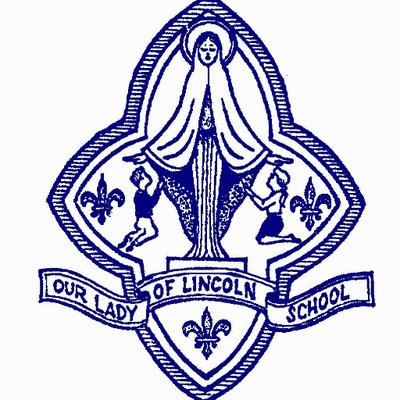 History Whole School Long Term Overview            Year 1 History Programme of Study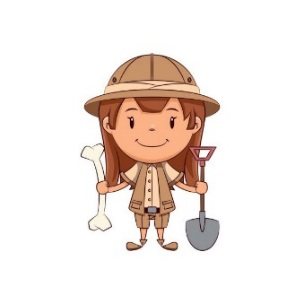      Project: Transport      Question: Is the transport we use now better than in the past?           Year 1 History Programme of Study     Project: Remembrance Day     Question: Do we need to remember events that happened a long time ago?          Year 2 History Programme of Study     Project: History of Lincoln’s buildings     Question: Is Lincoln special?           Year 2 History Programme of Study     Project: Explorers     Question: Is there anywhere left to explore?           Year 3 History Programme of Study     Project: Roman Lincoln     Question: Did the Romans do anything for us?           Year 3 History Programme of Study     Project: Ancient Egypt     Question: Were the same things important to people in Ancient Egypt as now?         Year 4 History Programme of Study     Project: Anglo-Saxons, Vikings and Scots     Question: Can conflict lead to improvements?           Year 4 History Programme of Study     Project: Lincoln’s role in the World Wars     Question: Did Lincoln play an active role in the World Wars?           Year 5 History Programme of Study     Project: Slavery (Inc history of West Africa/Benin overview)     Question: Have we learnt from mistakes made by past civilisations?          Year 5 History Programme of Study     Project: Industrial Revolution     Question: Does progress mean improvement?          Year 6 History Programme of Study     Project: Crime and Punishment through British history     Question: Does one person have the right to decide another person’s punishment?           Year 6 History Programme of Study     Project: Ancient Greek Legacy     Question: Will we leave a legacy behind?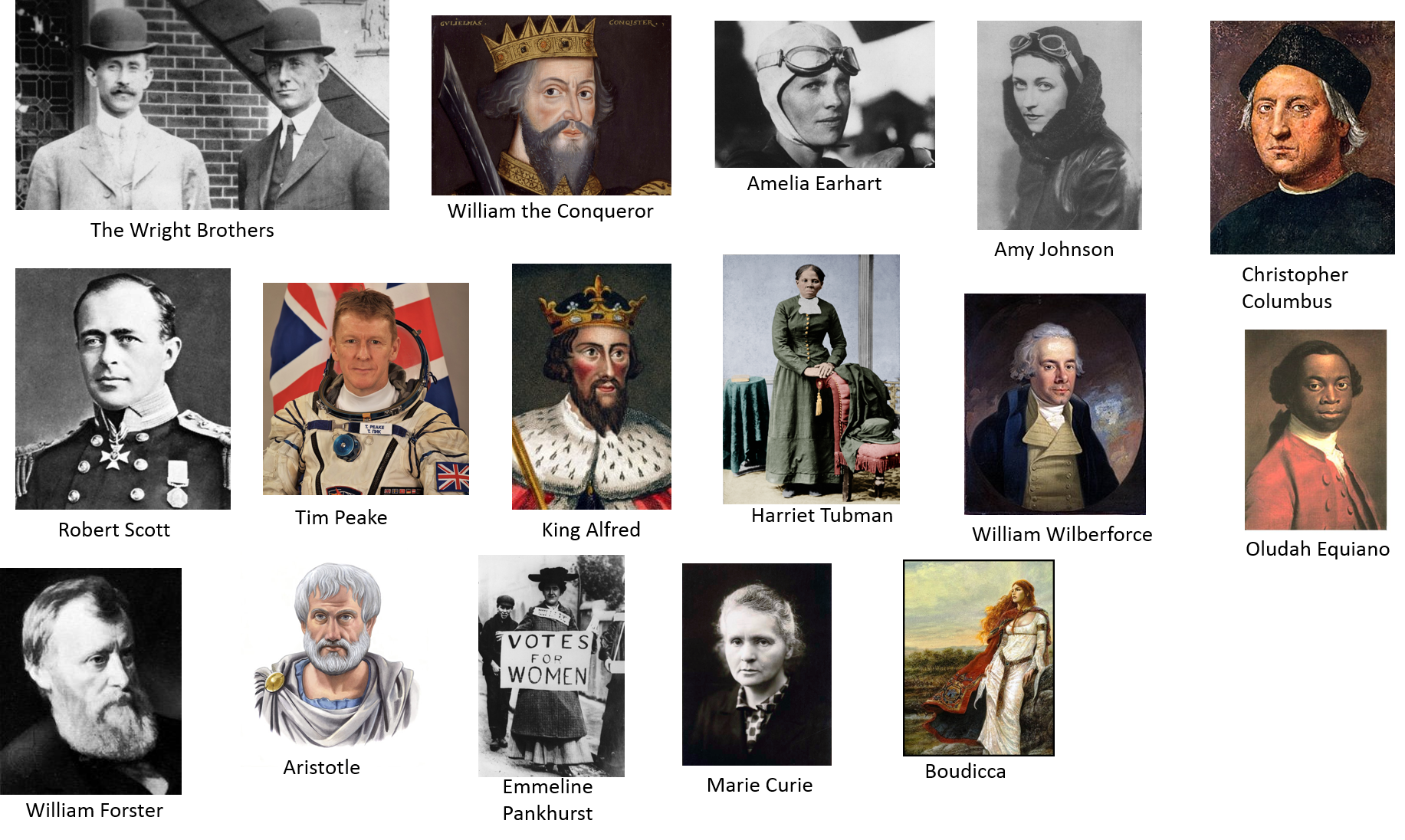 Content 1Content 2History themed weekYEAR 1TransportIs the transport we use now better than in the past?Remembrance DayDo we need to remember events that happened a long time ago?Kings and QueensYEAR 2ExplorersIs there anywhere left to explore?History of Lincoln’s BuildingsIs Lincoln special? Kings and QueensYEAR 3Ancient EgyptWere the same things important to people in Ancient Egypt as now?The RomansDid the Romans do anything for us?Stone Age to Iron AgeYEAR 4Saxons, Vikings and ScotsCan conflict lead to improvements?Lincoln’s Role in the World WarsDid Lincoln play an active role in the World Wars?The SuffragettesYEAR 5The history of West Africa (overview)In depth aspect – SlaveryHave we learnt from the mistakes of the past?The Industrial RevolutionDoes progress mean improvement?The history of medicineYEAR 6Ancient Greek legacyWill WE leave a legacy behind?Crime and Punishment through British history.Does one person have the right to decide another’s punishment?Mistakes throughout historyCurriculum aims: Be positive, Be respectful, Be resilient, Be independent, Be knowledgeable, Be ambitious, Be confident. Curriculum aims: Be positive, Be respectful, Be resilient, Be independent, Be knowledgeable, Be ambitious, Be confident. Curriculum aims: Be positive, Be respectful, Be resilient, Be independent, Be knowledgeable, Be ambitious, Be confident. Curriculum drivers: Communication, Health, World Citizen, Beliefs, AspirationCurriculum drivers: Communication, Health, World Citizen, Beliefs, AspirationCurriculum drivers: Communication, Health, World Citizen, Beliefs, AspirationKey Knowledge (the non-negotiable facts)To know statements:- Ask the project question at the start of the unit:To know different types of transport and compare their similarities and differencesBoats, aeroplanes, helicopters, tanks, cars, trains, bikes, buses, The vocabulary of similar and differentDescribe the appearances of different transport e.g. how many wheels, have they got wings? are they big or small?To know the different uses of transport and the reasons for change over timeTrade, leisure, work, (emergency services, commuting) Children could sort into different categories To communicate how transport has become more efficient (e.g. horse and carriage may have been used in the past to deliver items and now we have trains - how is this more efficient? Look specifically at transport from the past using photos and other sources and what its purpose was.To know the names of transport used in key world eventsTo know the parts of a tank and its use in World War 1To know how boats have been used in History and make simple observations (Viking, Ancient Egypt, Slavery, Captain Scott) (Health, Beliefs)Use photographic evidence to show Viking Longboats, Egyptian ships, Slavery ships and Captain Scott’s shipComment “this photo tells me…”To know the Early History of flight and the significance of the Wright Brothers (Aspiration)To know who the Wright Brothers were and why they were important - share a story about them. To comment on early failures of flightSequence photos of different plane designsTo know how cars have changed through time and how we may drive cars in the future (World Citizen-reducing pollution)Wheels, Steam, petrol, electricChanges in cars linked to the wheels, how many people can use it, what would happen in different weather and safety features.Recent sources on the new development of electric cars for children to comment on. A basic understanding of how cars affect the environment Refer back to the project question at the end of the unit:Key concepts (historical skills) from progression document Core vocabulary:Tier 3Tanks (hull, turret, tracks)CommutingTradeLeisureLongboatsSteamPetrolElectricPollutionTier 2CompareSimilaritiesDifferencesVocabularySourcesEvidenceCommentSequenceEfficient Curriculum threads to be covered:-Reading –Listen to and discuss a wide range of poems, stories and non-fiction at a level beyond that at which they can read independently,Be encouraged to link what they read or hear read to their own experiences,Discuss word meanings, linking new meanings to those already known,Discuss the significance of the title and events,Explain clearly their understanding of what is read to them.Computing – British Values:To encourage students to accept responsibility for their behaviour, show initiative, and to understand how they can contribute positively to the lives of those living and working in the locality of the school and to society more widely (to raise awareness of the impact of transport on the environment; to grow in knowledge of how transport can be used responsibly to ensure reduction in pollution; to understand that transport has a direct impact on plant and animal life too).To enable students to acquire a broad general knowledge of and respect for public institutions and services in England (to be aware of the contributions of transport in connecting the world; to respect public transport and use it safely and respectfully).PSHE – Living in the wider World ˃Rules, Rights and Responsibilities - CORAM Life Education- Why we have rules(classroom) (Year 1)Curriculum threads to be covered:-Reading –Listen to and discuss a wide range of poems, stories and non-fiction at a level beyond that at which they can read independently,Be encouraged to link what they read or hear read to their own experiences,Discuss word meanings, linking new meanings to those already known,Discuss the significance of the title and events,Explain clearly their understanding of what is read to them.Computing – British Values:To encourage students to accept responsibility for their behaviour, show initiative, and to understand how they can contribute positively to the lives of those living and working in the locality of the school and to society more widely (to raise awareness of the impact of transport on the environment; to grow in knowledge of how transport can be used responsibly to ensure reduction in pollution; to understand that transport has a direct impact on plant and animal life too).To enable students to acquire a broad general knowledge of and respect for public institutions and services in England (to be aware of the contributions of transport in connecting the world; to respect public transport and use it safely and respectfully).PSHE – Living in the wider World ˃Rules, Rights and Responsibilities - CORAM Life Education- Why we have rules(classroom) (Year 1)Curriculum threads to be covered:-Reading –Listen to and discuss a wide range of poems, stories and non-fiction at a level beyond that at which they can read independently,Be encouraged to link what they read or hear read to their own experiences,Discuss word meanings, linking new meanings to those already known,Discuss the significance of the title and events,Explain clearly their understanding of what is read to them.Computing – British Values:To encourage students to accept responsibility for their behaviour, show initiative, and to understand how they can contribute positively to the lives of those living and working in the locality of the school and to society more widely (to raise awareness of the impact of transport on the environment; to grow in knowledge of how transport can be used responsibly to ensure reduction in pollution; to understand that transport has a direct impact on plant and animal life too).To enable students to acquire a broad general knowledge of and respect for public institutions and services in England (to be aware of the contributions of transport in connecting the world; to respect public transport and use it safely and respectfully).PSHE – Living in the wider World ˃Rules, Rights and Responsibilities - CORAM Life Education- Why we have rules(classroom) (Year 1)Previous learning which will support the learning and skill development in this topic: Previous learning which will support the learning and skill development in this topic: Previous learning which will support the learning and skill development in this topic: Curriculum aims: Be positive, Be respectful, Be resilient, Be independent, Be knowledgeable, Be ambitious, Be confident. Curriculum aims: Be positive, Be respectful, Be resilient, Be independent, Be knowledgeable, Be ambitious, Be confident. Curriculum aims: Be positive, Be respectful, Be resilient, Be independent, Be knowledgeable, Be ambitious, Be confident. Curriculum drivers: Communication, Health, World Citizen, Beliefs, AspirationCurriculum drivers: Communication, Health, World Citizen, Beliefs, AspirationCurriculum drivers: Communication, Health, World Citizen, Beliefs, AspirationKey Knowledge (the non-negotiable facts)To know statements:- Ask the project question at the start of the unit:To know that we all have memories of people and eventsBirthdays, starting school, new sibling, riding a bike etcTo know the vocabulary of describe, memoriesTo sequence and comment on photos/drawingsTo know when Remembrance Day is and who we remember (World Citizen, Beliefs)To know that we remember anyone who served or lost in any way, in any war since WW1 through Remembrance/Armistice DaySoldiers, medical staff, those still at home during the war, families who have lost people To make simple observations about similarities/differences between then and now when studying images and stories about people/occupations/events during the warTo understand that we can find out about the past using these stories/images as evidence (historical sources)To know the different ways we have to remember (World Citizen)To know what  memorials/monuments and wreaths are and describe why it is important to commemorate veterans To know what we can learn from War Memorials and that they are a type of historical sourceTo know that the poppy is a symbol of Remembrance because it grew in Flanders Fields during World War 1To know the location of a War Memorial in our community(Lincoln)Year 1 to take the lead on collecting money for poppies in the school at this time. Refer back to the project question at the end of the unit:Key concepts (historical skills) from progression document Core vocabulary:Tier 3Remembrance DayArmistice DayWreathsMonumentsMemorialsCommemorateVeteransWorld War 1Flanders FieldsTier 2DescribeMemoriesSymbolVocabularySourcesEvidenceCommentSequenceCurriculum threads to be covered:-Reading –Listen to and discuss a wide range of poems, stories and non-fiction at a level beyond that at which they can read independently,Be encouraged to link what they read or hear read to their own experiences,Draw on what they already know or on background information and vocabulary provided by the teacher,Participate in discussion about what is read to them, taking turns and listening to what others say.Computing – British Values:To encourage students to accept responsibility for their behaviour, show initiative, and to understand how they can contribute positively to the lives of those living and working in the locality of the school and to society more widely (to develop awareness of reason for raising money for poppies and how this has an impact on the lives of those who serve/served in different services).To enable students to acquire a broad general knowledge of and respect for public institutions and services in England (to develop awareness of the various public services that protect our country and keep it safe; to respect the work of different institutions that support war veterans).PSHE – Health and Wellbeing ˃ keeping Safe - CORAM Life Education- Who can help us? (Year 1)Curriculum threads to be covered:-Reading –Listen to and discuss a wide range of poems, stories and non-fiction at a level beyond that at which they can read independently,Be encouraged to link what they read or hear read to their own experiences,Draw on what they already know or on background information and vocabulary provided by the teacher,Participate in discussion about what is read to them, taking turns and listening to what others say.Computing – British Values:To encourage students to accept responsibility for their behaviour, show initiative, and to understand how they can contribute positively to the lives of those living and working in the locality of the school and to society more widely (to develop awareness of reason for raising money for poppies and how this has an impact on the lives of those who serve/served in different services).To enable students to acquire a broad general knowledge of and respect for public institutions and services in England (to develop awareness of the various public services that protect our country and keep it safe; to respect the work of different institutions that support war veterans).PSHE – Health and Wellbeing ˃ keeping Safe - CORAM Life Education- Who can help us? (Year 1)Curriculum threads to be covered:-Reading –Listen to and discuss a wide range of poems, stories and non-fiction at a level beyond that at which they can read independently,Be encouraged to link what they read or hear read to their own experiences,Draw on what they already know or on background information and vocabulary provided by the teacher,Participate in discussion about what is read to them, taking turns and listening to what others say.Computing – British Values:To encourage students to accept responsibility for their behaviour, show initiative, and to understand how they can contribute positively to the lives of those living and working in the locality of the school and to society more widely (to develop awareness of reason for raising money for poppies and how this has an impact on the lives of those who serve/served in different services).To enable students to acquire a broad general knowledge of and respect for public institutions and services in England (to develop awareness of the various public services that protect our country and keep it safe; to respect the work of different institutions that support war veterans).PSHE – Health and Wellbeing ˃ keeping Safe - CORAM Life Education- Who can help us? (Year 1)Previous learning which will support the learning and skill development in this topic: Previous learning which will support the learning and skill development in this topic: Previous learning which will support the learning and skill development in this topic: Curriculum aims: Be positive, Be respectful, Be resilient, Be independent, Be knowledgeable, Be ambitious, Be confident. Curriculum aims: Be positive, Be respectful, Be resilient, Be independent, Be knowledgeable, Be ambitious, Be confident. Curriculum aims: Be positive, Be respectful, Be resilient, Be independent, Be knowledgeable, Be ambitious, Be confident. Curriculum drivers: Communication, Health, World Citizen, Beliefs, AspirationCurriculum drivers: Communication, Health, World Citizen, Beliefs, AspirationCurriculum drivers: Communication, Health, World Citizen, Beliefs, AspirationKey Knowledge (the non-negotiable facts)To know statements:- Ask the project question at the start of the unit:To know some significant buildings in Lincoln and why they are considered important      -  E.g. Lincoln Cathedral, Lincoln Castle, Harding House, High Bridge,         Jews Court, Jews House, Leigh-Pemberton House, Lincoln           Guildhall, Medieval Bishop’s Palace, Exchequer Gate, the Water         Tower     - To give reasons why these sites are regarded as important     - To know the vocabulary ‘significant’To know who William the Conqueror was and why he came to England (Bayeux Tapestry)To know that the Normans invaded England after the Battle of Hastings(Norman Conquest)To use sources to find out more about William the Conqueror.To describe William the Conqueror’s point of view at different key stages of his life. To know why Lincoln Castle was built and the features of its design.William the Conqueror ordered the building of the castle as part of his strategy to control the rebellious North of the kingdom. The Normans used the remaining stone walls left from the Roman city To know the parts and functions of a Motte and Bailey castle and the advantages and disadvantages of the design. To k     To know what life would have been like in Lincoln castleUnderstand the different events that would have happened at the Castle e.g. battles, royal feasts, the courts, dungeons.Children to have an understanding of daily medieval life for different people in society e.g. peasants, nobles, women, children . To know some of the history of Lincoln Cathedral (Beliefs, World Citizen)Built in 1088 by the first Bishop of Lincoln.It has suffered many collapses - from fires to earthquakes but been reconstructed each time. Recognise some of the key parts such as the Dean’s Eye Window, Chapter House, The Soldier’s ChapelRecognise why conservation of the building is important. Refer back to the project question at the end of the unit:Key concepts (historical skills) from progression document Core vocabulary:Tier 3motte and baileyNormansBattle of HastingsConquestInvasionMedieval Tier 2significantsourcesevidencebias/point of viewobservationssimilarities differencesrebellious strategy functions conservation Curriculum threads to be covered:-Reading –Listen to, discuss and express views about a wide range of non-fiction at a level beyond that at which they can read independently,Discuss the sequence of events in books and how items of information are related,Discuss and clarify the meanings of words, linking new meanings to known vocabulary,Draw on what they already know or on background information and vocabulary provided by the teacher,Participate in discussion about books, poems and other works that are read to them and those that they can read for themselves, taking turns and listening to what others say.Computing –British Values:To encourage students to accept responsibility for their behaviour, show initiative, and to understand how they can contribute positively to the lives of those living and working in the locality of the school and to society more widely (to grow and develop a sense of pride in the Historic buildings in our locality; to raise awareness of reasons for supporting local projects to conserve Historic buildings).To enable students to acquire a broad general knowledge of and respect for public institutions and services in England (to develop in-depth knowledge of the richness of historical heritage in the Historic buildings in our locality and understand the role of local public institutions and services that support conserve and develop the heritage of these buildings).PSHE – Relationships ˃Healthy Relationships- CORAM Life Education- Sharing opinions(Year 2)Curriculum threads to be covered:-Reading –Listen to, discuss and express views about a wide range of non-fiction at a level beyond that at which they can read independently,Discuss the sequence of events in books and how items of information are related,Discuss and clarify the meanings of words, linking new meanings to known vocabulary,Draw on what they already know or on background information and vocabulary provided by the teacher,Participate in discussion about books, poems and other works that are read to them and those that they can read for themselves, taking turns and listening to what others say.Computing –British Values:To encourage students to accept responsibility for their behaviour, show initiative, and to understand how they can contribute positively to the lives of those living and working in the locality of the school and to society more widely (to grow and develop a sense of pride in the Historic buildings in our locality; to raise awareness of reasons for supporting local projects to conserve Historic buildings).To enable students to acquire a broad general knowledge of and respect for public institutions and services in England (to develop in-depth knowledge of the richness of historical heritage in the Historic buildings in our locality and understand the role of local public institutions and services that support conserve and develop the heritage of these buildings).PSHE – Relationships ˃Healthy Relationships- CORAM Life Education- Sharing opinions(Year 2)Curriculum threads to be covered:-Reading –Listen to, discuss and express views about a wide range of non-fiction at a level beyond that at which they can read independently,Discuss the sequence of events in books and how items of information are related,Discuss and clarify the meanings of words, linking new meanings to known vocabulary,Draw on what they already know or on background information and vocabulary provided by the teacher,Participate in discussion about books, poems and other works that are read to them and those that they can read for themselves, taking turns and listening to what others say.Computing –British Values:To encourage students to accept responsibility for their behaviour, show initiative, and to understand how they can contribute positively to the lives of those living and working in the locality of the school and to society more widely (to grow and develop a sense of pride in the Historic buildings in our locality; to raise awareness of reasons for supporting local projects to conserve Historic buildings).To enable students to acquire a broad general knowledge of and respect for public institutions and services in England (to develop in-depth knowledge of the richness of historical heritage in the Historic buildings in our locality and understand the role of local public institutions and services that support conserve and develop the heritage of these buildings).PSHE – Relationships ˃Healthy Relationships- CORAM Life Education- Sharing opinions(Year 2)Previous learning which will support the learning and skill development in this topic: Previous learning which will support the learning and skill development in this topic: Previous learning which will support the learning and skill development in this topic: Curriculum aims: Be positive, Be respectful, Be resilient, Be independent, Be knowledgeable, Be ambitious, Be confident. Curriculum aims: Be positive, Be respectful, Be resilient, Be independent, Be knowledgeable, Be ambitious, Be confident. Curriculum aims: Be positive, Be respectful, Be resilient, Be independent, Be knowledgeable, Be ambitious, Be confident. Curriculum drivers: Communication, Health, World Citizen, Beliefs, AspirationCurriculum drivers: Communication, Health, World Citizen, Beliefs, AspirationCurriculum drivers: Communication, Health, World Citizen, Beliefs, AspirationKey Knowledge (the non-negotiable facts)To know statements:- Ask the project question at the start of the unit:To know what an explorer is and learn about some different explorers.  Amelia Earhart, Amy Johnson(local), Christopher Columbus,               Robert Scott, Tim Peake (local) Children to place these explorers chronologically on a timeline. Share key information about each of the explorers. Can the children then raise questions that they would want to ask these explorers if they were here today?Children should identify what we now know today BECAUSE of these explorers e.g. We know that America exists because of Christopher Columbus. We know more about Antarctica because of Robert Scott. Link these to children’s geographical knowledge about continents last year. What has their impact been?To know why some people are ‘significant’ (Aspiration)Use the people studied above to study in more detail. Significant means “worthy of attention”. Discuss with children the findings of these explorers that make them “worthy of attention.” Choose and use parts of stories and other sources to show understanding.To know how exploration has changed over timeTo know the vocabulary ‘similarities, differences, observations, compare’Look at the explorers studied - how did they complete their exploration? What did they do? e.g. recorded diaries of their observations or use satellite photos etc. Children could rate how useful their records of exploration areLink this to sources and how these help us learn about History. Discuss modern day exploration with the children e.g. use of drones to film places that may be inhabitable (as one example) Robotic missions are now taking place of the seabed. Research examples.To know how explorers’ transport has changed over time and how we might explore in the futureWhy might we continue exploring?(medical cures, knowledge, renewable energy sources) Where might we explore? (rainforests, seas and oceans, space) How? Note: This could link to various drivers – Health, World Citizen, AspirationTo give reasons why we might use different transport now to explore and how this might change the results. Children can build on their knowledge of transport from Year 1.Refer back to the project question at the end of the unit:Key concepts (historical skills) from progression document Core vocabulary:Tier 3ExplorationAviator/aviationBiplaneAltitudeSoloExpeditionSpace StationTier 2SignificantObservationsCompareSimilaritiesDifferencesSourcesChronologicalTimelineSequenceSocietyCurriculum threads to be covered:-Reading –Listen to, discuss and express views about a wide range of non-fiction at a level beyond that at which they can read independently,Discuss the sequence of events in books and how items of information are related,Be introduced to non-fiction books that are structured in different ways,Discuss and clarify the meanings of words, linking new meanings to known vocabulary,Draw on what they already know or on background information and vocabulary provided by the teacher,Answer and ask questions.Computing – British Values:To encourage respect for other people (to raise awareness of the work of explorers and how this has had a huge impact on our knowledge of the world; to be aware of the risks taken to fulfil various explorations; to view contributions of various explorers as ’global’- their findings have had an impact on the whole world).To encourage students to accept responsibility for their behaviour, show initiative, and to understand how they can contribute positively to the lives of those living and working in the locality of the school and to society more widely (How would our own explorations help? What impact would this have on us and those around us? To grow in confidence to show initiative when choosing an exploration: knowing WHY an exploration theme has been chosen).PSHE – Relationships˃Healthy Relationships- CORAM Life Education- Sharing opinions:cross-curricular skills (Year 2)Curriculum threads to be covered:-Reading –Listen to, discuss and express views about a wide range of non-fiction at a level beyond that at which they can read independently,Discuss the sequence of events in books and how items of information are related,Be introduced to non-fiction books that are structured in different ways,Discuss and clarify the meanings of words, linking new meanings to known vocabulary,Draw on what they already know or on background information and vocabulary provided by the teacher,Answer and ask questions.Computing – British Values:To encourage respect for other people (to raise awareness of the work of explorers and how this has had a huge impact on our knowledge of the world; to be aware of the risks taken to fulfil various explorations; to view contributions of various explorers as ’global’- their findings have had an impact on the whole world).To encourage students to accept responsibility for their behaviour, show initiative, and to understand how they can contribute positively to the lives of those living and working in the locality of the school and to society more widely (How would our own explorations help? What impact would this have on us and those around us? To grow in confidence to show initiative when choosing an exploration: knowing WHY an exploration theme has been chosen).PSHE – Relationships˃Healthy Relationships- CORAM Life Education- Sharing opinions:cross-curricular skills (Year 2)Curriculum threads to be covered:-Reading –Listen to, discuss and express views about a wide range of non-fiction at a level beyond that at which they can read independently,Discuss the sequence of events in books and how items of information are related,Be introduced to non-fiction books that are structured in different ways,Discuss and clarify the meanings of words, linking new meanings to known vocabulary,Draw on what they already know or on background information and vocabulary provided by the teacher,Answer and ask questions.Computing – British Values:To encourage respect for other people (to raise awareness of the work of explorers and how this has had a huge impact on our knowledge of the world; to be aware of the risks taken to fulfil various explorations; to view contributions of various explorers as ’global’- their findings have had an impact on the whole world).To encourage students to accept responsibility for their behaviour, show initiative, and to understand how they can contribute positively to the lives of those living and working in the locality of the school and to society more widely (How would our own explorations help? What impact would this have on us and those around us? To grow in confidence to show initiative when choosing an exploration: knowing WHY an exploration theme has been chosen).PSHE – Relationships˃Healthy Relationships- CORAM Life Education- Sharing opinions:cross-curricular skills (Year 2)Previous learning which will support the learning and skill development in this topic: Year 1 History -  Different types of transport and comparing similarities and differences (boats, aeroplanes, helicopters, tanks, cars, trains, bikes, buses) - Uses of transport (trade, leisure, work) and why they changed over time (efficiency) - Using photographic evidence to show how boats have been used throughout History (Viking, Ancient Egypt, slavery, Captain Scott) - Early history of flight and why the Wright brothers were important - How cars have changed throughout time and how they may be powered in the future (World Citizen – reducing pollution)Year 1 GeographyKnowledge of all continents which will be needed when children are looking at where explorers travelled. Knowledge of the world’s oceansPrevious learning which will support the learning and skill development in this topic: Year 1 History -  Different types of transport and comparing similarities and differences (boats, aeroplanes, helicopters, tanks, cars, trains, bikes, buses) - Uses of transport (trade, leisure, work) and why they changed over time (efficiency) - Using photographic evidence to show how boats have been used throughout History (Viking, Ancient Egypt, slavery, Captain Scott) - Early history of flight and why the Wright brothers were important - How cars have changed throughout time and how they may be powered in the future (World Citizen – reducing pollution)Year 1 GeographyKnowledge of all continents which will be needed when children are looking at where explorers travelled. Knowledge of the world’s oceansPrevious learning which will support the learning and skill development in this topic: Year 1 History -  Different types of transport and comparing similarities and differences (boats, aeroplanes, helicopters, tanks, cars, trains, bikes, buses) - Uses of transport (trade, leisure, work) and why they changed over time (efficiency) - Using photographic evidence to show how boats have been used throughout History (Viking, Ancient Egypt, slavery, Captain Scott) - Early history of flight and why the Wright brothers were important - How cars have changed throughout time and how they may be powered in the future (World Citizen – reducing pollution)Year 1 GeographyKnowledge of all continents which will be needed when children are looking at where explorers travelled. Knowledge of the world’s oceansCurriculum aims: Be positive, Be respectful, Be resilient, Be independent, Be knowledgeable, Be ambitious, Be confident. Curriculum aims: Be positive, Be respectful, Be resilient, Be independent, Be knowledgeable, Be ambitious, Be confident. Curriculum aims: Be positive, Be respectful, Be resilient, Be independent, Be knowledgeable, Be ambitious, Be confident. Curriculum drivers: Communication, Health, World Citizen, Beliefs, AspirationCurriculum drivers: Communication, Health, World Citizen, Beliefs, AspirationCurriculum drivers: Communication, Health, World Citizen, Beliefs, AspirationKey Knowledge (the non-negotiable facts)To know statements:-Ask the project question at the start of the unit:To know why the Romans invaded Britain To know that Ancient Rome was a powerful civilisation which ruled most of Europe for nearly 1,000 years (Britain for 400 years)To know that historians believe Romans could have invaded Britain either because they were angry that Britain had helped France in battle against them or because they wanted valuable resources from Britain, such as copper, silver and goldTo use maps to understand how the Roman Empire spread using maps (Gdrive)To know the chronology of Roman Britain To sequence some key events on a timeline of Roman Britain (timeline cards on Gdrive) and identify type of event eg settlement, battle, technology etcTo know who Cartimandua and Boudicca were and identify similarities and differences between themTo know the cause of  Boudicca leading the Iceni tribe against the Romans To know that Emperor Hadrian built Hadrian’s Wall as a defence against the Pict tribes in Scotland, which the Romans never managed to make part of their EmpireTo know how Lincoln changed when the Romans arrived and what life was like in Lindum Colonia (link to ‘The Collection  visit)To know Romans (Ninth Hispanic Legion) arrived in Lincoln around AD 50-60  and built a fortress on the site that is now Lincoln Castle.  -To know the importance of Lincoln in Roman times - Ermine Street was a key military base, and with Fosse Way provided vital road links to other parts of the countryTo know that around 90 AD, Lincoln became a Colonia ( self governed)for retired legionariesTo know some local Roman sites and their role in Roman Lincoln https://romanlincolnshire.wordpress.com/physical-remains-lincoln/Newport Arch, Forum Well, Mint Wall, Roman church site (at St Paul in the Bail) https://www.visitlincoln.com/trails/roman-heritage-trail-of-lincolnThe above site details a Roman Heritage trail in our community, beginning in the Cathedral quarter and ending on the High StreetTo know the most significant Roman achievements (Aspiration)To know that the Romans had a great impact on civilisations that followed including - concrete, roads, baths, aqueducts, sewers, architecture, first bound book using papyrus from Egypt (codex)To know that Romans didn’t invent roads, sewers and the alphabet but they did develop them (and we use their alphabet)To know the vocabulary ‘significant’To know the legacy of Roman Lincoln and Britain (World Citizen)(link to ‘The Collection’ visit and Roman sites above)   To know the vocabulary ‘legacy’To know that historical evidence shows that before the Romans, very few people lived in Iron Age Lincoln. The building of roads connecting Lincoln to other parts of the country helped make it one of the area’s most important Roman towns and allowed future civilisations to settle here alsoTo know many things we take for granted today came from the Romans e.g. our calendar, alphabet, numbers, words (from Latin) towns and cities, some place names Refer back to the project question at the end of the unit:Key concepts (historical skills) from progression document NoteAs a school we will use the following:-BC   = before Christ and comes after the year e.g. 487 BCAD   = in the year of our Lord and comes before the year e.g. AD 2020however, the below terms are becoming increasingly used therefore children need to be familiar with and understand these also:BCE  = before common era and comes after the year e.g. 487 BCECE    = common era and also comes after the year e.g. 2020 CEThey represent the same time periods so 487 BC is the same as 487 BCECore vocabulary:Tier 3RepublicEmpireForumColonnadeLindum ColoniaLegion/legionaries FortressBasilicaAqueductsSewersCodexPictsTribesCartimanduaBoudiccaHadrianTier 2BC/ADBCE/CESocietyCause and consequenceSignificantLegacySourcesEvidenceCurriculum threads to be covered:-Reading –Listen to and discuss a wide range of non-fiction and reference books or textbooks,Check that the text makes sense to them, discussing their understanding and explaining the meaning of words in context,Ask questions to improve their understanding of a text,Identify how language, structure, and presentation contribute to meaning,Retrieve and record information from non-fiction .Computing – British Values:To enable students to acquire a broad general knowledge of and respect for public institutions and services in England (to develop in-depth knowledge and awareness of Roman sites and their importance in Lincoln; to raise awareness of public institutions and services that protect these sites and develop respect for their work).To further tolerance and harmony between different cultural traditions by enabling students to acquire an appreciation of and respect for their own and other cultures (to explore and respect the impact of Roman Britain in Lincoln; to describe and respect the social, cultural, religious and ethnic diversity in Britain and the wider world and develop respect for them).PSHE – Living in the Wider Community ˃ Caring for the Environment- CORAM Life Education- My Community (Year 3) Curriculum threads to be covered:-Reading –Listen to and discuss a wide range of non-fiction and reference books or textbooks,Check that the text makes sense to them, discussing their understanding and explaining the meaning of words in context,Ask questions to improve their understanding of a text,Identify how language, structure, and presentation contribute to meaning,Retrieve and record information from non-fiction .Computing – British Values:To enable students to acquire a broad general knowledge of and respect for public institutions and services in England (to develop in-depth knowledge and awareness of Roman sites and their importance in Lincoln; to raise awareness of public institutions and services that protect these sites and develop respect for their work).To further tolerance and harmony between different cultural traditions by enabling students to acquire an appreciation of and respect for their own and other cultures (to explore and respect the impact of Roman Britain in Lincoln; to describe and respect the social, cultural, religious and ethnic diversity in Britain and the wider world and develop respect for them).PSHE – Living in the Wider Community ˃ Caring for the Environment- CORAM Life Education- My Community (Year 3) Curriculum threads to be covered:-Reading –Listen to and discuss a wide range of non-fiction and reference books or textbooks,Check that the text makes sense to them, discussing their understanding and explaining the meaning of words in context,Ask questions to improve their understanding of a text,Identify how language, structure, and presentation contribute to meaning,Retrieve and record information from non-fiction .Computing – British Values:To enable students to acquire a broad general knowledge of and respect for public institutions and services in England (to develop in-depth knowledge and awareness of Roman sites and their importance in Lincoln; to raise awareness of public institutions and services that protect these sites and develop respect for their work).To further tolerance and harmony between different cultural traditions by enabling students to acquire an appreciation of and respect for their own and other cultures (to explore and respect the impact of Roman Britain in Lincoln; to describe and respect the social, cultural, religious and ethnic diversity in Britain and the wider world and develop respect for them).PSHE – Living in the Wider Community ˃ Caring for the Environment- CORAM Life Education- My Community (Year 3) Previous learning which will support the learning and skill development in this topic: Year 1 & Year 2Y2 - History of Lincoln’s buildings - learnt that the Normans built Lincoln CastleUnderstanding some different ways/sources we use to find out about the past Vocabulary ‘significant’ relating to people (Explorers) in Y2Identifying similarities and differences, making observations and giving reasonsYear 3Themed week – Stone Age to Iron Age – Children will have learnt society consisted of Celts/tribes which were ruled separately and that the Roman invasion brought an end to the Iron Age.Ancient Egypt - if taught before Romans - another ancient civilisation and were conquered by Romans.Previous learning which will support the learning and skill development in this topic: Year 1 & Year 2Y2 - History of Lincoln’s buildings - learnt that the Normans built Lincoln CastleUnderstanding some different ways/sources we use to find out about the past Vocabulary ‘significant’ relating to people (Explorers) in Y2Identifying similarities and differences, making observations and giving reasonsYear 3Themed week – Stone Age to Iron Age – Children will have learnt society consisted of Celts/tribes which were ruled separately and that the Roman invasion brought an end to the Iron Age.Ancient Egypt - if taught before Romans - another ancient civilisation and were conquered by Romans.Previous learning which will support the learning and skill development in this topic: Year 1 & Year 2Y2 - History of Lincoln’s buildings - learnt that the Normans built Lincoln CastleUnderstanding some different ways/sources we use to find out about the past Vocabulary ‘significant’ relating to people (Explorers) in Y2Identifying similarities and differences, making observations and giving reasonsYear 3Themed week – Stone Age to Iron Age – Children will have learnt society consisted of Celts/tribes which were ruled separately and that the Roman invasion brought an end to the Iron Age.Ancient Egypt - if taught before Romans - another ancient civilisation and were conquered by Romans.Curriculum aims: Be positive, Be respectful, Be resilient, Be independent, Be knowledgeable, Be ambitious, Be confident. Curriculum aims: Be positive, Be respectful, Be resilient, Be independent, Be knowledgeable, Be ambitious, Be confident. Curriculum aims: Be positive, Be respectful, Be resilient, Be independent, Be knowledgeable, Be ambitious, Be confident. Curriculum drivers: Communication, Health, World Citizen, Beliefs, AspirationCurriculum drivers: Communication, Health, World Citizen, Beliefs, AspirationCurriculum drivers: Communication, Health, World Citizen, Beliefs, AspirationKey Knowledge (the non-negotiable facts)To know statements:- Ask the project question at the start of the unit:To know who the Ancient Egyptians were and how we know about them To know that Ancient Egypt was one of the greatest and most powerful civilisations in the history of the world. It was located along the banks of the River Nile in Northeast Africa.To devise and attempt to answer questions about Ancient Egypt by examining artefacts e.g. objects found in tombs, games, jewellery and decorative items such as statuesTo know the chronology and duration of Ancient EgyptTo know this civilisation lasted for over 3000 years from 3150 BC to 30 BCTo know that historians use two ways to look at Ancient Egypt:-Dynasties - the families who held power and passed leadership of Pharaoh down through the family. (30 dynasties over 3000 years)Kingdoms and Periods - three Kingdoms (Old, Middle and New) i(see below) To know how the Ancient Egyptian civilisation  is broken into three time periods, known as kingdoms - the Old Kingdom, the Middle Kingdom and the New Kingdom. Ancient Egypt was at its most powerful during these times. The intervals between the kingdoms are called ‘intermediate periods’To know the key events and achievements of the Old Kingdom (2575 BC to 2150 BC)  -  the building of the pyramids, art flourishing, boats were built and trade was made with foreign civilisations by sailing the Red Sea and the Mediterranean. Most of what we know about this period is from tombs, pyramids and temples as cities were made from mud and destroyed.To know the key events and achievements of the Middle Kingdom (1975 BC to 1640 BC)  -  art continued to develop and the ‘block statue’ was introduced, a style which lasted 2000 years, writing and literature developed and was used for entertainment for the first time e.g. writing storiesTo know the key events and achievements of the New Kingdom (1520 BC to 1075 BC)  -   when Ancient Egypt was at its wealthiest and most powerful, conquered the most lands during this period while also expanding trade with many nations, pharaohs used wealth to build temples to gods and to honour themselves. Valley of the Kings is from the New Kingdom.To know what life was like in Ancient EgyptTo find out what was important to Ancient Egyptians and why - River Nile (food, soil, water,transportation) farming,  religion/afterlife,  To ask questions and compare life in Ancient Egypt with life now - e.g. homes, jobs, farming, games, clothes, art,To know the importance of religion in Ancient Egypt (Beliefs)To know they worshipped many Gods and Goddesses and that temples were built to honour them (Key names - Ra, Isis, Osiris, Horus, Thoth)To know the process of mummification, why it was done and that  this this was an important preparation for the afterlifeTo understand how we can find out about Ancient Egyptian religion from tombs e.g. artefacts, photos, diaries (Howard Carter), newspaper reports etc To know the most important Egyptian achievements (Communication)To know that many Ancient Egyptian inventions and technology greatly impacted on future civilisations e.g. makeup, toothbrush and toothpaste, developing their own medicinesTo understand the importance of Ancient Egyptian writing, hieroglyphs and papyrus to keep records for trade and religionTo understand the importance of ship building - due to the River Nile this allowed travel and trade with  other civilisations, contributing to Ancient Egyptian wealth and powerTo know that Ancient Egyptians  used maths and geometry to keep records for trading and for building pyramids,e.g. simple ramps and levers, Refer back to the project question at the end of the unit:Key concepts (historical skills) from progression document NoteAs a school we will use the following:-BC   = before Christ and comes after the year e.g. 487 BCAD   = in the year of our Lord and comes before the year e.g. AD 2020however, the below terms are becoming increasingly used therefore children need to be familiar with and understand these also:BCE  = before common era and comes after the year e.g. 487 BCECE    = common era and also comes after the year e.g. 2020 CEThey represent the same time periods so 487 BC is the same as 487 BCECore vocabulary:Tier 3Nile (mouth)FertileMineralsCropsAfterlifePharaohDynastyTombsSarcophagusCartoucheTutankhamunHieroglyphsTier 2BC/AD BCE/CEAncientCivilisationChronologyTimelineDurationIntervalCulture/alCompareSimilarities DifferencesArtefactsTechnologyInventionsCurriculum threads to be covered:-Reading –Listen to and discuss a wide range of non-fiction and reference books or textbooks,Use dictionaries to check the meaning of words that they have read,Identify main ideas drawn from more than one paragraph and summarise these,Retrieve and record information from non-fiction,Participate in discussion about both books that are read to them and those they can read for themselves, taking turns and listening to what others say.Computing –British ValuesTo further tolerance and harmony between different cultural traditions by enabling students to acquire an appreciation of and respect for their own and other cultures (to develop respect for cultural practices and traditions of other countries-exploring some of its roots in ancient Historical evidence)To encourage respect for democracy and support for participation in the democratic processes, including respect for the basis on which the law is made and applied in England (when exploring ancient Egyptian social structure, compare this with laws and democracy in England today- explore findings and develop respect for democratic processes and its impact on human rights).PSHE – Living in the Wider World ˃ Rules,Rights and Responsibilities- CORAM Life Education- Our friends and Neighbours (Year 3)Curriculum threads to be covered:-Reading –Listen to and discuss a wide range of non-fiction and reference books or textbooks,Use dictionaries to check the meaning of words that they have read,Identify main ideas drawn from more than one paragraph and summarise these,Retrieve and record information from non-fiction,Participate in discussion about both books that are read to them and those they can read for themselves, taking turns and listening to what others say.Computing –British ValuesTo further tolerance and harmony between different cultural traditions by enabling students to acquire an appreciation of and respect for their own and other cultures (to develop respect for cultural practices and traditions of other countries-exploring some of its roots in ancient Historical evidence)To encourage respect for democracy and support for participation in the democratic processes, including respect for the basis on which the law is made and applied in England (when exploring ancient Egyptian social structure, compare this with laws and democracy in England today- explore findings and develop respect for democratic processes and its impact on human rights).PSHE – Living in the Wider World ˃ Rules,Rights and Responsibilities- CORAM Life Education- Our friends and Neighbours (Year 3)Curriculum threads to be covered:-Reading –Listen to and discuss a wide range of non-fiction and reference books or textbooks,Use dictionaries to check the meaning of words that they have read,Identify main ideas drawn from more than one paragraph and summarise these,Retrieve and record information from non-fiction,Participate in discussion about both books that are read to them and those they can read for themselves, taking turns and listening to what others say.Computing –British ValuesTo further tolerance and harmony between different cultural traditions by enabling students to acquire an appreciation of and respect for their own and other cultures (to develop respect for cultural practices and traditions of other countries-exploring some of its roots in ancient Historical evidence)To encourage respect for democracy and support for participation in the democratic processes, including respect for the basis on which the law is made and applied in England (when exploring ancient Egyptian social structure, compare this with laws and democracy in England today- explore findings and develop respect for democratic processes and its impact on human rights).PSHE – Living in the Wider World ˃ Rules,Rights and Responsibilities- CORAM Life Education- Our friends and Neighbours (Year 3)Previous learning which will support the learning and skill development in this topic: Year 1 & Year 2 -  Understanding some different ways/sources we use to find out about the past - Giving reasons - Identifying similarities and differences and making observationsYear 3Romans were another ancient civilisation – they conquered Ancient Egypt Chronology/timelinesPrevious learning which will support the learning and skill development in this topic: Year 1 & Year 2 -  Understanding some different ways/sources we use to find out about the past - Giving reasons - Identifying similarities and differences and making observationsYear 3Romans were another ancient civilisation – they conquered Ancient Egypt Chronology/timelinesPrevious learning which will support the learning and skill development in this topic: Year 1 & Year 2 -  Understanding some different ways/sources we use to find out about the past - Giving reasons - Identifying similarities and differences and making observationsYear 3Romans were another ancient civilisation – they conquered Ancient Egypt Chronology/timelinesCurriculum aims: Be positive, Be respectful, Be resilient, Be independent, Be knowledgeable, Be ambitious, Be confident. Curriculum aims: Be positive, Be respectful, Be resilient, Be independent, Be knowledgeable, Be ambitious, Be confident. Curriculum aims: Be positive, Be respectful, Be resilient, Be independent, Be knowledgeable, Be ambitious, Be confident. Curriculum drivers: Communication, Health, World Citizen, Beliefs, AspirationCurriculum drivers: Communication, Health, World Citizen, Beliefs, AspirationCurriculum drivers: Communication, Health, World Citizen, Beliefs, AspirationKey Knowledge (the non-negotiable facts)To know statements:- Ask the project question at the start of the unit:To know what life was like in Saxon England before the Viking raidsTo have an overview of Saxon/Scot invasionsTo know the vocabulary ‘change and continuity’To know that the Saxons came to Britain  (from Germany and Denmark) and settled after the Romans leftTo know that Britain was made up of several kingdoms with different rulers and different strengthsTo know what life was like in an Anglo-Saxon village To know the chronology of the Saxon and Viking timelinesTo know the vocabulary ‘chronology, duration, interval, scale’To know that the time after the Romans left was known as ‘The Dark Ages’To know that power in different kingdoms was changing over timeTo know that Saxons and Vikings weren’t always fighting, there were also agreements made over ruleTo know some key events from the Saxon and Vikings struggle for power in Britain e.g. battles (resources on GDrive)To know how the Vikings were viewed by the Saxons (Beliefs)To know the Saxons’ religious beliefs  To know about the Viking raid on LindisfarneTo know the vocabulary, ‘perspective’To know what Viking life was like in BritainTo know the vocabulary, ‘invaders, settlers and traders’To know that Vikings were also explorers and tradersTo know that Vikings were accomplished at arts and craftsTo know about Viking societyTo know the vocabulary Kings, Jarls, Karls and ThrallsTo regularly address and sometimes devise historically valid questionsTo know how the Viking and Saxon conflict changed the way England looked and was ruled.To know the vocabulary ‘geographical, political, social, cause and consequence’To know that the prolonged conflict between the Saxons and Vikings changed the way the country both looked and was ruledTo know what Danelaw wasTo know how Britain has changed geographically over timeTo know who King Alfred was and the impact of his rule. (Aspiration) To know that Alfred was the only English born king to be described as ‘Great’To know that the decisions Alfred made led to some key changes including, organisation of the military forces of Wessex, introduction of the Navy to protect the coast and translated many texts into Anglo-SaxonTo know that the above changes led to an eventual victory for the Saxon KingsTo know that Alfred’s grandson, Aethelstan became the first King of EnglandRefer back to the project question at the end of the unit:Key concepts (historical skills) from progression document  NoteAs a school we will use the following:-BC   = before Christ and comes after the year e.g. 487 BCAD   = in the year of our Lord and comes before the year e.g. AD 2020however, the below terms are becoming increasingly used therefore children need to be familiar with and understand these also:BCE  = before common era and comes after the year e.g. 487 BCECE    = common era and also comes after the year e.g. 2020 CEThey represent the same time periods so 487 BC is the same as 487 BCECore vocabulary:Tier 3PaganInvadersSettlersTradersMonasteryJarlsKarlsThrallsTier 2Change & continuityChronologyIntervalDurationscaleSourcesEvidencePerspectiveGeographicalSocialPoliticalSocietyCause and consequenceInquiryCurriculum threads to be covered:-Reading Listening to and discussing a wide range of non fiction and reference books or textbooks.Use dictionaries to check the meaning of words they have read.Check that the text makes sense to them, discussing their understanding and explaining the meaning of words in context.Asking questions to improve their understanding of a text. Computing British Values:To further tolerance and harmony between different cultural traditions by enabling students to acquire an appreciation of and respect for their own and other cultures (to develop understanding of the impact of different invasions in Britain and describe the social, cultural, religious and ethnic diversity in Britain and the wider world in light of historical findings) PSHE – N/ACurriculum threads to be covered:-Reading Listening to and discussing a wide range of non fiction and reference books or textbooks.Use dictionaries to check the meaning of words they have read.Check that the text makes sense to them, discussing their understanding and explaining the meaning of words in context.Asking questions to improve their understanding of a text. Computing British Values:To further tolerance and harmony between different cultural traditions by enabling students to acquire an appreciation of and respect for their own and other cultures (to develop understanding of the impact of different invasions in Britain and describe the social, cultural, religious and ethnic diversity in Britain and the wider world in light of historical findings) PSHE – N/ACurriculum threads to be covered:-Reading Listening to and discussing a wide range of non fiction and reference books or textbooks.Use dictionaries to check the meaning of words they have read.Check that the text makes sense to them, discussing their understanding and explaining the meaning of words in context.Asking questions to improve their understanding of a text. Computing British Values:To further tolerance and harmony between different cultural traditions by enabling students to acquire an appreciation of and respect for their own and other cultures (to develop understanding of the impact of different invasions in Britain and describe the social, cultural, religious and ethnic diversity in Britain and the wider world in light of historical findings) PSHE – N/APrevious learning which will support the learning and skill development in this topic:  Year 1 & Year 2 - Understanding some different ways/sources we use to find out about the past -  Giving reasons - Identifying similarities and differences and making observations - Learning what an explorer is - Themed week – Kings and QueensYear 3Children will have learnt about the Romans as invaders/settlers and that they built Hadrian’s WallChronology/timelines and associated vocabularyContinuity and changePrevious learning which will support the learning and skill development in this topic:  Year 1 & Year 2 - Understanding some different ways/sources we use to find out about the past -  Giving reasons - Identifying similarities and differences and making observations - Learning what an explorer is - Themed week – Kings and QueensYear 3Children will have learnt about the Romans as invaders/settlers and that they built Hadrian’s WallChronology/timelines and associated vocabularyContinuity and changePrevious learning which will support the learning and skill development in this topic:  Year 1 & Year 2 - Understanding some different ways/sources we use to find out about the past -  Giving reasons - Identifying similarities and differences and making observations - Learning what an explorer is - Themed week – Kings and QueensYear 3Children will have learnt about the Romans as invaders/settlers and that they built Hadrian’s WallChronology/timelines and associated vocabularyContinuity and changeCurriculum aims: Be positive, Be respectful, Be resilient, Be independent, Be knowledgeable, Be ambitious, Be confident. Curriculum aims: Be positive, Be respectful, Be resilient, Be independent, Be knowledgeable, Be ambitious, Be confident. Curriculum aims: Be positive, Be respectful, Be resilient, Be independent, Be knowledgeable, Be ambitious, Be confident. Curriculum drivers: Communication, Health, World Citizen, Beliefs, AspirationCurriculum drivers: Communication, Health, World Citizen, Beliefs, AspirationCurriculum drivers: Communication, Health, World Citizen, Beliefs, AspirationKey Knowledge (the non-negotiable facts)To know statements:- Ask the project question at the start of the unit:To know why WW1 startedThe Great War - WWI from 28th July 1914 – 11th November 1918End of WWI celebrated every year on 11th NovemberDuring 1900’s Britain and France very powerful and had colonised lots of countries (mainly Asia/Africa)Germany and other countries also wanted to be powerful so began building warships and armiesArchduke Franz Ferdinand shotCountries allied together – Britain. France, Russia (Triple Entente)To know how Lincoln industries contributed to munitions during WW1Lincoln had many agricultural manufacturers which changed to munitions World’s first tank ‘Little Willie’ designed and built in Lincoln 1915 Lincoln one of biggest aviation manufacturers during WW1RAF Cranwell became world’s first military air academy for training pilotsPropellers for planes were made in LincolnTo know Lincoln’s role on the Home Front during WW1 (Aspiration)Importance of jobs at home during war (farming)Role of women and how this led to changes including women’s movementRationing due to food being sent away to soldiers and less being importedIncrease in ‘growing your own’To know how WWII startedLasted from September 1939 – September 1945Adolf Hitler wanted more power for Germany so invaded PolandBritain and France had agreed to help Poland if Germany invaded so declared war on GermanyTo know Lincoln’s role on the front line during WWIIFlat land in Lincolnshire good for runways  - RAF built many basesLincolnshire known as Bomber County due to number of RAF basesGuy Gibson and the Dambusters SquadronBattle of BritainTo know Lincoln’s role on the Home Front (Communication)Evacuees (from Leeds and Coventry)Women’s Land ArmyFactories repairing bombersPropagandaTo know how communities in Lincolnshire remember sacrificeDifferent types and features of war memorialsInternational Bomber Command – tallest in UKAirman’s Chapel at Lincoln CathedralRefer back to the project question at the end of the unit:Key concepts (historical skills) from progression document NoteAs a school we will use the following:-BC   = before Christ and comes after the year e.g. 487 BCAD   = in the year of our Lord and comes before the year e.g. AD 2020however, the below terms are becoming increasingly used therefore children need to be familiar with and understand these also:BCE  = before common era and comes after the year e.g. 487 BCECE    = common era and also comes after the year e.g. 2020 CEThey represent the same time periods so 487 BC is the same as 487 BCECore vocabulary:Tier 3ColonisedAlliesAlliancesTriple EntenteMunitionsMunitionettesAviationHome FrontRationingSquadronTier 2SourcesEvidenceBias/point of viewObservationsSimilarities differencesCurriculum threads to be covered:-ReadingIdentifying main ideas drawn from more than one paragraph and summarising these.Identifying how language, structure and presentation contribute to meaning.Retrieve and record information from non-fictionComputing – to be completed by Emma British Values:To encourage students to accept responsibility for their behaviour, show initiative, and to understand how they can contribute positively to the lives of those living and working in the locality of the school and to society more widely (to understand how individual and communal initiatives from people in Lincoln helped the country during the World Wars and link this with our current local and global needs – our own responsibility for behaviour and our initiatives CAN have a huge impact on society more widely. To enable pupils to understand that individuals who contributed were normal civilians: women, factory workers, families who took responsibility and contributed positively – to link this with today’s society).To enable students to acquire a broad general knowledge of and respect for public institutions and services in England (to develop knowledge and understanding of richness of History in war memorials and other community landmarks in Lincolnshire; to develop respect for institutions and services that came forward during the World Wars and still do today; to understand the impact of their services on our everyday lives).PSHE - Living in the Wider World ˃ Rules, Rights and Responsibilities- CORAM Life Education- The People we share of World with (Year 4)Curriculum threads to be covered:-ReadingIdentifying main ideas drawn from more than one paragraph and summarising these.Identifying how language, structure and presentation contribute to meaning.Retrieve and record information from non-fictionComputing – to be completed by Emma British Values:To encourage students to accept responsibility for their behaviour, show initiative, and to understand how they can contribute positively to the lives of those living and working in the locality of the school and to society more widely (to understand how individual and communal initiatives from people in Lincoln helped the country during the World Wars and link this with our current local and global needs – our own responsibility for behaviour and our initiatives CAN have a huge impact on society more widely. To enable pupils to understand that individuals who contributed were normal civilians: women, factory workers, families who took responsibility and contributed positively – to link this with today’s society).To enable students to acquire a broad general knowledge of and respect for public institutions and services in England (to develop knowledge and understanding of richness of History in war memorials and other community landmarks in Lincolnshire; to develop respect for institutions and services that came forward during the World Wars and still do today; to understand the impact of their services on our everyday lives).PSHE - Living in the Wider World ˃ Rules, Rights and Responsibilities- CORAM Life Education- The People we share of World with (Year 4)Curriculum threads to be covered:-ReadingIdentifying main ideas drawn from more than one paragraph and summarising these.Identifying how language, structure and presentation contribute to meaning.Retrieve and record information from non-fictionComputing – to be completed by Emma British Values:To encourage students to accept responsibility for their behaviour, show initiative, and to understand how they can contribute positively to the lives of those living and working in the locality of the school and to society more widely (to understand how individual and communal initiatives from people in Lincoln helped the country during the World Wars and link this with our current local and global needs – our own responsibility for behaviour and our initiatives CAN have a huge impact on society more widely. To enable pupils to understand that individuals who contributed were normal civilians: women, factory workers, families who took responsibility and contributed positively – to link this with today’s society).To enable students to acquire a broad general knowledge of and respect for public institutions and services in England (to develop knowledge and understanding of richness of History in war memorials and other community landmarks in Lincolnshire; to develop respect for institutions and services that came forward during the World Wars and still do today; to understand the impact of their services on our everyday lives).PSHE - Living in the Wider World ˃ Rules, Rights and Responsibilities- CORAM Life Education- The People we share of World with (Year 4)Previous learning which will support the learning and skill development in this topic: Year 1  - Transport, Remembrance DayYear 2 – History of Lincoln’s buildingsPrevious learning which will support the learning and skill development in this topic: Year 1  - Transport, Remembrance DayYear 2 – History of Lincoln’s buildingsPrevious learning which will support the learning and skill development in this topic: Year 1  - Transport, Remembrance DayYear 2 – History of Lincoln’s buildingsWW1Various Lincolnshire information https://www.bbc.co.uk/programmes/p01p34j4             https://www.lincstothepast.com/home/     https://www.visitlincoln.com/wwiWW2 Home Front   https://www.ahleducation.org.uk/second-world-war/the-home-front/WW1Various Lincolnshire information https://www.bbc.co.uk/programmes/p01p34j4             https://www.lincstothepast.com/home/     https://www.visitlincoln.com/wwiWW2 Home Front   https://www.ahleducation.org.uk/second-world-war/the-home-front/WW1Various Lincolnshire information https://www.bbc.co.uk/programmes/p01p34j4             https://www.lincstothepast.com/home/     https://www.visitlincoln.com/wwiWW2 Home Front   https://www.ahleducation.org.uk/second-world-war/the-home-front/Curriculum aims: Be positive, Be respectful, Be resilient, Be independent, Be knowledgeable, Be ambitious, Be confident. Curriculum aims: Be positive, Be respectful, Be resilient, Be independent, Be knowledgeable, Be ambitious, Be confident. Curriculum aims: Be positive, Be respectful, Be resilient, Be independent, Be knowledgeable, Be ambitious, Be confident. Curriculum drivers: Communication, Health, World Citizen, Beliefs, AspirationCurriculum drivers: Communication, Health, World Citizen, Beliefs, AspirationCurriculum drivers: Communication, Health, World Citizen, Beliefs, AspirationKey Knowledge (the non-negotiable facts)To know statements:- Ask the project question at the start of the unit:To know the history of Benin in West Africa (Beliefs)Ancient Kingdom of Benin was in what  is now NigeriaThere are different accounts regarding the history of Benin Edo were first people in Benin, Edo and Yoruba people closely linkedBelieved in many gods and that animals had souls and spiritsFarming, trading and tribes joining together contributed to growth of civilisationBritish brough Benin civilisation to an end with ‘Benin Punitive Expedition’To know how the early slave trade began in West Africa and why this changedEarly slaves were usually criminals, prisoners captured during battles or those who had to leave their communities Early slaves were treated fairly due to strict rulesable to marry, own land and could be educatedChange began with Arab Muslims raiding and trading for slaves to send to North Africa, Middle East and Southern EuropeTo know why African slaves were transported to the Americas (Health)European settlers needed slaves to work on their plantationsSlaves were traders would hunt and capture people for slaves to sell, slave traders grew richTransatlantic Slave Trade, Trade Triangle, Middle PassageSlaves were property and and no rules about treatment, huge supply so didn’t matter if they died due to poor treatment/conditionsTo know what life was like as a slaveOlaudah Equiano, Nat Turner, Harriet TubmanTo know some significant people involved in the abolition of slaveryOlaudah Equiano, Nat Turner, Harriet Tubman, William Wilberforce,Underground Railroad, Abolition of Slavery ActTo know how modern slavery compares with the past (World Citizen)Human Rights Act, human trafficking, debt bondage, arranged marriage, forced begging, child slavery ** sensitive subjects – consider content carefully**To reflect on what has been learnt about the history of the slave tradeRefer back to the project question at the end of the unit:Key concepts (historical skills) from progression document NoteAs a school we will use the following:-BC   = before Christ and comes after the year e.g. 487 BCAD   = in the year of our Lord and comes before the year e.g. AD 2020however, the below terms are becoming increasingly used therefore children need to be familiar with and understand these also:BCE  = before common era and comes after the year e.g. 487 BCECE    = common era and also comes after the year e.g. 2020 CEThey represent the same time periods so 487 BC is the same as 487 BCECore vocabulary:Tier 3AnimistsReincarnationDynastyAbolitionTriangular TradeTransatlantic slave tradeMiddle passageExploitationAuctionPlantationUnethicalSegregationUnderground RailroadRebellionResistanceTier 2Compare AnalyseDiversitySimilarities DifferencesSocietiesCause & consequenceSourcesEvidenceInterpretPerspectiveInquiryCurriculum threads to be covered:-Reading Continuing to read and discuss a wide range of non fiction, including text books and reference books.Draw inferences - focus on life as a slave from various sources.Participate in discussions about books that are read to them and those they can read for themselves, building on their own and others’ ideas and challenging views courteously.Explain and discuss their understanding of what they have read, including through formal presentations and debates, maintaining a focus on the topic and using notes where necessary. Computing British Values:To enable students to distinguish right from wrong and to respect the civil and criminal law of England (to develop knowledge and raise awareness of laws in England that protect Human Rights; to develop awareness of the Human Rights Act and how laws have been framed to legislate them).To enable students to acquire a broad general knowledge of and respect for public institutions and services in England (to raise awareness of public institutions and services that work to protect Human rights and prevent modern slavery)To encourage respect for democracy and support for participation in the democratic processes, including respect for the basis on which the law is made and applied in England (to raise awareness and understanding of democratic processes that empower citizens with rights; to understand that slavery stands against values of democracy in England).PSHE – Living in the Wider World ˃Healthy Rules, Rights and Responsibilities- CORAM Life Education- The Land of the Red People (Year 5)               Relationships˃Healthy Relationships- CORAM Life Education- Stop, Start, Stereotypes (Year 5)Curriculum threads to be covered:-Reading Continuing to read and discuss a wide range of non fiction, including text books and reference books.Draw inferences - focus on life as a slave from various sources.Participate in discussions about books that are read to them and those they can read for themselves, building on their own and others’ ideas and challenging views courteously.Explain and discuss their understanding of what they have read, including through formal presentations and debates, maintaining a focus on the topic and using notes where necessary. Computing British Values:To enable students to distinguish right from wrong and to respect the civil and criminal law of England (to develop knowledge and raise awareness of laws in England that protect Human Rights; to develop awareness of the Human Rights Act and how laws have been framed to legislate them).To enable students to acquire a broad general knowledge of and respect for public institutions and services in England (to raise awareness of public institutions and services that work to protect Human rights and prevent modern slavery)To encourage respect for democracy and support for participation in the democratic processes, including respect for the basis on which the law is made and applied in England (to raise awareness and understanding of democratic processes that empower citizens with rights; to understand that slavery stands against values of democracy in England).PSHE – Living in the Wider World ˃Healthy Rules, Rights and Responsibilities- CORAM Life Education- The Land of the Red People (Year 5)               Relationships˃Healthy Relationships- CORAM Life Education- Stop, Start, Stereotypes (Year 5)Curriculum threads to be covered:-Reading Continuing to read and discuss a wide range of non fiction, including text books and reference books.Draw inferences - focus on life as a slave from various sources.Participate in discussions about books that are read to them and those they can read for themselves, building on their own and others’ ideas and challenging views courteously.Explain and discuss their understanding of what they have read, including through formal presentations and debates, maintaining a focus on the topic and using notes where necessary. Computing British Values:To enable students to distinguish right from wrong and to respect the civil and criminal law of England (to develop knowledge and raise awareness of laws in England that protect Human Rights; to develop awareness of the Human Rights Act and how laws have been framed to legislate them).To enable students to acquire a broad general knowledge of and respect for public institutions and services in England (to raise awareness of public institutions and services that work to protect Human rights and prevent modern slavery)To encourage respect for democracy and support for participation in the democratic processes, including respect for the basis on which the law is made and applied in England (to raise awareness and understanding of democratic processes that empower citizens with rights; to understand that slavery stands against values of democracy in England).PSHE – Living in the Wider World ˃Healthy Rules, Rights and Responsibilities- CORAM Life Education- The Land of the Red People (Year 5)               Relationships˃Healthy Relationships- CORAM Life Education- Stop, Start, Stereotypes (Year 5)Previous learning which will support the learning and skill development in this topic: Year 1 (Transport) use of slave shipsYear 3 (Ancient Egypt) Study of another ancient civilisation from AfricaYear 5 (Music)  History of the BluesPrevious learning which will support the learning and skill development in this topic: Year 1 (Transport) use of slave shipsYear 3 (Ancient Egypt) Study of another ancient civilisation from AfricaYear 5 (Music)  History of the BluesPrevious learning which will support the learning and skill development in this topic: Year 1 (Transport) use of slave shipsYear 3 (Ancient Egypt) Study of another ancient civilisation from AfricaYear 5 (Music)  History of the BluesCurriculum aims: Be positive, Be respectful, Be resilient, Be independent, Be knowledgeable, Be ambitious, Be confident. Curriculum aims: Be positive, Be respectful, Be resilient, Be independent, Be knowledgeable, Be ambitious, Be confident. Curriculum aims: Be positive, Be respectful, Be resilient, Be independent, Be knowledgeable, Be ambitious, Be confident. Curriculum drivers: Communication, Health, World Citizen, Beliefs, AspirationCurriculum drivers: Communication, Health, World Citizen, Beliefs, AspirationCurriculum drivers: Communication, Health, World Citizen, Beliefs, AspirationKey Knowledge (the non-negotiable facts)To know statements:- Ask the project question at the start of the unit.To know what the Industrial Revolution was and how it beganBritish Empire1750 -1900 over this 150 years Britain changed dramaticallyRealisation that coal and steam could be used to power machinesChanged Britain from rural to industrialised and wealthyTo know how and why Britain changed during the Industrial RevolutionPopulation grew from 10 million to 30 million (census)Transport – cars, steam trains, roads, canals and railwaysPeople migrating to towns,Factories built, previously had been ‘cottage industries’Quicker to both build and transport itemsTo know what life was like during the Industrial Revolution – (Health)Working conditions – long shifts, dangerous, no laws to protect workersLiving conditions – people migrated to towns near factories, houses close together, pollution, lack of clean water led to diseaseTo know what life was like for children in the Industrial Revolution (Health)Children worked from age 5 as families needed the money, chimney sweeps, mines, in machinery at factories as they were smallReform to protect children introduced – Factory Act, Ragged Schools Union, Forster’s Act, Education ActsTo know key events and achievements from the Industrial Revolution – Aspiration/ CommunicationSteam engine to power machines, factories etc, textiles, converting iron to steel more quickly, passenger trains/railway, (inc London Underground) telephone, spinning jenny, To know key events and achievements from the Industrial Revolution -  (Aspiration/ Communication)Crystal Palace and The Great Exhibition Life after the Industrial Revolution – poverty, health problems, some became rich from railways/industry, more of the world had been exploredRefer back to the project question at the end of the unit. Key concepts (historical skills) from progression document NoteAs a school we will use the following:-BC   = before Christ and comes after the year e.g. 487 BCAD   = in the year of our Lord and comes before the year e.g. AD 2020however, the below terms are becoming increasingly used therefore children need to be familiar with and understand these also:BCE  = before common era and comes after the year e.g. 487 BCECE    = common era and also comes after the year e.g. 2020 CEThey represent the same time periods so 487 BC is the same as 487 BCECore vocabulary:Tier 3RuralCottage IndustriesIndustrialIndustryRevolutionMigratingMinesReform ActLocomotiveSpinning jennyPovertyTier 2Compare AnalyseDiversitySimilarities DifferencesSocietiesCause & consequenceSourcesEvidenceInterpretPerspectiveInquiryCurriculum threads to be covered:-Reading Reading books that are structured in different ways and reading for a range of purposes.Discussing their understanding and exploring the meaning of words in context.Distinguish between statements of fact and opinion.Retrieve, record and present information from non-fictionComputing British Values :To enable students to distinguish right from wrong and to respect the civil and criminal law of England (to raise awareness of laws in England that protect the wellbeing of people at workplaces; to raise awareness of laws in England that protect the wellbeing and rights of children to education and a safe environment; to raise awareness of child labour laws and regulations present in England to protect children).To encourage students to accept responsibility for their behaviour, show initiative, and to understand how they can contribute positively to the lives of those living and working in the locality of the school and to society more widely (to develop an understanding of the positive impact the industrial revolution had in enabling more of the world to be explored; to link this with the positive ever-growing changes around us that have an impact on our lives and society more widely).enable students to acquire a broad general knowledge of and respect for public institutions and services in England (to raise awareness of Acts and Unions that protected the rights of children during the revolution; to develop respect for and raise awareness of institutions and services that are currently actively engaged in protecting the rights of children).PSHE – Living in the Wider World ˃ Rules, Rights and Responsibilities- CORAM Life Education- What’s the Story? (Year 5)Curriculum threads to be covered:-Reading Reading books that are structured in different ways and reading for a range of purposes.Discussing their understanding and exploring the meaning of words in context.Distinguish between statements of fact and opinion.Retrieve, record and present information from non-fictionComputing British Values :To enable students to distinguish right from wrong and to respect the civil and criminal law of England (to raise awareness of laws in England that protect the wellbeing of people at workplaces; to raise awareness of laws in England that protect the wellbeing and rights of children to education and a safe environment; to raise awareness of child labour laws and regulations present in England to protect children).To encourage students to accept responsibility for their behaviour, show initiative, and to understand how they can contribute positively to the lives of those living and working in the locality of the school and to society more widely (to develop an understanding of the positive impact the industrial revolution had in enabling more of the world to be explored; to link this with the positive ever-growing changes around us that have an impact on our lives and society more widely).enable students to acquire a broad general knowledge of and respect for public institutions and services in England (to raise awareness of Acts and Unions that protected the rights of children during the revolution; to develop respect for and raise awareness of institutions and services that are currently actively engaged in protecting the rights of children).PSHE – Living in the Wider World ˃ Rules, Rights and Responsibilities- CORAM Life Education- What’s the Story? (Year 5)Curriculum threads to be covered:-Reading Reading books that are structured in different ways and reading for a range of purposes.Discussing their understanding and exploring the meaning of words in context.Distinguish between statements of fact and opinion.Retrieve, record and present information from non-fictionComputing British Values :To enable students to distinguish right from wrong and to respect the civil and criminal law of England (to raise awareness of laws in England that protect the wellbeing of people at workplaces; to raise awareness of laws in England that protect the wellbeing and rights of children to education and a safe environment; to raise awareness of child labour laws and regulations present in England to protect children).To encourage students to accept responsibility for their behaviour, show initiative, and to understand how they can contribute positively to the lives of those living and working in the locality of the school and to society more widely (to develop an understanding of the positive impact the industrial revolution had in enabling more of the world to be explored; to link this with the positive ever-growing changes around us that have an impact on our lives and society more widely).enable students to acquire a broad general knowledge of and respect for public institutions and services in England (to raise awareness of Acts and Unions that protected the rights of children during the revolution; to develop respect for and raise awareness of institutions and services that are currently actively engaged in protecting the rights of children).PSHE – Living in the Wider World ˃ Rules, Rights and Responsibilities- CORAM Life Education- What’s the Story? (Year 5)Previous learning which will support the learning and skill development in this topic:Year 1 (Transport) Year 4 (Lincoln’s Role in the World Wars) changing role of factoriesYear 5 (Slavery)Previous learning which will support the learning and skill development in this topic:Year 1 (Transport) Year 4 (Lincoln’s Role in the World Wars) changing role of factoriesYear 5 (Slavery)Previous learning which will support the learning and skill development in this topic:Year 1 (Transport) Year 4 (Lincoln’s Role in the World Wars) changing role of factoriesYear 5 (Slavery)Curriculum aims: Be positive, Be respectful, Be resilient, Be independent, Be knowledgeable, Be ambitious, Be confident. Curriculum aims: Be positive, Be respectful, Be resilient, Be independent, Be knowledgeable, Be ambitious, Be confident. Curriculum aims: Be positive, Be respectful, Be resilient, Be independent, Be knowledgeable, Be ambitious, Be confident. Curriculum drivers: Communication, Health, World Citizen, Beliefs, AspirationCurriculum drivers: Communication, Health, World Citizen, Beliefs, AspirationCurriculum drivers: Communication, Health, World Citizen, Beliefs, AspirationKey Knowledge (the non-negotiable facts)To know statements:- Ask the project question at the start of the unit:To know what the Romans believed about crime and punishmentPunishment dependent on status - wealthy would receive less harsh penalty then a slave for the same crimePunishments included, beatings, lashings, exile, fines and deathJails were only to hold people until punishment decidedRoman Constitution - principles from Roman GovtTwelve tables -Roman LawsPraetor enforced rulesTo know how the legal system worked in Anglo-Saxon BritainNo prisons - punishments were fines, brutal punishments or executionTithings - communities divided into groups of 10 men who were responsible for bringing each other to court after a crime Weregild - injury to a person must be paid for, prices for different body partsMoney paid to family of a person killed to prevent blood feudsTo know punishment methods used during the Tudor periodPublic executionsHanging, boiled alive, pressed, burnt at the stake, broken on the wheel, pillory, stocks, ducking stool, beheaded (Halifax Gibbet)To know about the life of Dick Turpin (Georgian period) -     Was a butcher but stole cattle for stock - caught so had to leave Essex -     Moved on to robbing smugglers on coast of East Anglia, again had to flee -     Began poaching deer and housebreaking with the Gregory Gang -     Moved to Lincolnshire and Yorkshire and changed name to John PalmerTo know and understand Victorian methods of Crime and PunishmentMain punishment changed from hanging to prison with millions of pounds spent on building prisonsTo know what life was like in Victorian prisons - hard labour (treadwheel, shot drill, picking oakum, the crank) prisoners kept alone in own cellsLincoln Castle  - Victorian prison used for the ‘separate system’ see belowVictorians believed keeping prisoners isolated would prevent them being influenced by each other and they would be able to reflect and repentPolice force first introducedTo know how modern methods of crime prevention and detection compare with methods used in the pastTo reflect on what has been learnt about the history of crime and punishment in BritainDNA testing, fingerprinting, alarms, neighbourhood watch, judge and jury, witnesses, street lighting,Some first seen in other periods e.g. neighborhood watch  (Saxon tithings), judge and jury and witnesses (Romans), police (Victorians)Refer back to the project question at the end of the unit:Key concepts (historical skills) from progression document NoteAs a school we will use the following:-BC   = before Christ and comes after the year e.g. 487 BCAD   = in the year of our Lord and comes before the year e.g. AD 2020however, the below terms are becoming increasingly used therefore children need to be familiar with and understand these also:BCE  = before common era and comes after the year e.g. 487 BCECE    = common era and also comes after the year e.g. 2020 CEThey represent the same time periods so 487 BC is the same as 487 BCECore vocabulary:Tier 3LegionariesExileLashingsPraetorOutlawWeregildBlood feudHalifax GibbetGallowsPilloryStocksDucking StoolHighwaymanTier 2Change and continuityCompare similarities DifferencesSourcesEvidenceInterpretedPerspectiveInquirySocietiesAnalyseCurriculum threads to be covered:-Reading Continuing to read and discuss an increasingly wide range of non-fiction and reference books or textbooks.Distinguish between statements of fact and opinion.Explain and discuss their understanding of what they have read, including through formal presentations and debates, maintaining a focus on the topic and using notes where necessary.Provide reasoned justifications for their views.Computing – to be completed by Emma British Values:To enable students to distinguish right from wrong and to respect the civil and criminal law of England (to explore the methods of crime prevention and their impact through British History and develop an understanding of impact of current laws to prevent crime and encourage positive choices; to develop respect for civil and criminal laws).To encourage students to accept responsibility for their behaviour, show initiative, and to understand how they can contribute positively to the lives of those living and working in the locality of the school and to society more widely (to grow in awareness of accountability for actions and link these with DARE learning; to understand the law and that young adults tare responsible and accountable for own their behavioural choices).To enable students to acquire a broad general knowledge of and respect for public institutions and services in England (to understand the roles of different public institutions and services in England that work towards keeping the country safe and ensuring crime is prevented and dealt with efficiently; to raise awareness of different services children can access to stay safe).PSHE – to be completed by Fiona Curriculum threads to be covered:-Reading Continuing to read and discuss an increasingly wide range of non-fiction and reference books or textbooks.Distinguish between statements of fact and opinion.Explain and discuss their understanding of what they have read, including through formal presentations and debates, maintaining a focus on the topic and using notes where necessary.Provide reasoned justifications for their views.Computing – to be completed by Emma British Values:To enable students to distinguish right from wrong and to respect the civil and criminal law of England (to explore the methods of crime prevention and their impact through British History and develop an understanding of impact of current laws to prevent crime and encourage positive choices; to develop respect for civil and criminal laws).To encourage students to accept responsibility for their behaviour, show initiative, and to understand how they can contribute positively to the lives of those living and working in the locality of the school and to society more widely (to grow in awareness of accountability for actions and link these with DARE learning; to understand the law and that young adults tare responsible and accountable for own their behavioural choices).To enable students to acquire a broad general knowledge of and respect for public institutions and services in England (to understand the roles of different public institutions and services in England that work towards keeping the country safe and ensuring crime is prevented and dealt with efficiently; to raise awareness of different services children can access to stay safe).PSHE – to be completed by Fiona Curriculum threads to be covered:-Reading Continuing to read and discuss an increasingly wide range of non-fiction and reference books or textbooks.Distinguish between statements of fact and opinion.Explain and discuss their understanding of what they have read, including through formal presentations and debates, maintaining a focus on the topic and using notes where necessary.Provide reasoned justifications for their views.Computing – to be completed by Emma British Values:To enable students to distinguish right from wrong and to respect the civil and criminal law of England (to explore the methods of crime prevention and their impact through British History and develop an understanding of impact of current laws to prevent crime and encourage positive choices; to develop respect for civil and criminal laws).To encourage students to accept responsibility for their behaviour, show initiative, and to understand how they can contribute positively to the lives of those living and working in the locality of the school and to society more widely (to grow in awareness of accountability for actions and link these with DARE learning; to understand the law and that young adults tare responsible and accountable for own their behavioural choices).To enable students to acquire a broad general knowledge of and respect for public institutions and services in England (to understand the roles of different public institutions and services in England that work towards keeping the country safe and ensuring crime is prevented and dealt with efficiently; to raise awareness of different services children can access to stay safe).PSHE – to be completed by Fiona Previous learning which will support the learning and skill development in this topic: Year 3 - RomansYear 4 - Anglo-SaxonsYear 5 - Industrial RevolutionPrevious learning which will support the learning and skill development in this topic: Year 3 - RomansYear 4 - Anglo-SaxonsYear 5 - Industrial RevolutionPrevious learning which will support the learning and skill development in this topic: Year 3 - RomansYear 4 - Anglo-SaxonsYear 5 - Industrial RevolutionDetails of Lincolnshire convict from Victorian period https://www.lincstothepast.com/exhibitions/archives/crime-and-punishment-/-convicts-database/Lincoln Castle Victorian prison https://www.lincolncastle.com/content/victorian-prisonDetails of Lincolnshire convict from Victorian period https://www.lincstothepast.com/exhibitions/archives/crime-and-punishment-/-convicts-database/Lincoln Castle Victorian prison https://www.lincolncastle.com/content/victorian-prisonDetails of Lincolnshire convict from Victorian period https://www.lincstothepast.com/exhibitions/archives/crime-and-punishment-/-convicts-database/Lincoln Castle Victorian prison https://www.lincolncastle.com/content/victorian-prisonCurriculum aims: Be positive, Be respectful, Be resilient, Be independent, Be knowledgeable, Be ambitious, Be confident. Curriculum aims: Be positive, Be respectful, Be resilient, Be independent, Be knowledgeable, Be ambitious, Be confident. Curriculum aims: Be positive, Be respectful, Be resilient, Be independent, Be knowledgeable, Be ambitious, Be confident. Curriculum drivers: Communication, Health, World Citizen, Beliefs, AspirationCurriculum drivers: Communication, Health, World Citizen, Beliefs, AspirationCurriculum drivers: Communication, Health, World Citizen, Beliefs, AspirationKey Knowledge (the non-negotiable facts)To know statements:- Ask the project question at the start of the unit:To know and understand about the growth of the Ancient Greek EmpireAncient Greek Empire ruled most of Europe and Wesern AsiaGreek culture greatly influenced the following Roman cultureMany aspects of Western culture today formed by Ancient Greeks - government, science, maths, art and literature, sportsThree main periods - Archaic Period, Classical Period and Hellenistic PeriodAthens and Sparta - ruling states who governed most of Ancient GreeceTo know about some Ancient Greek achievements in Art and Literature (Aspiration)Pottery, painting, sculptureArchitecture - Greek columns (Doric, Ionic, Corinthian) Greek alphabet, epic poems, Homer, The Iliad, The OdysseyTo know how the achievements in Greek architecture have impacted on modern architectureArchitecture - Greek columns (Doric, Ionic, Corinthian) Capital (design at top of column), Frieze (decorative panel), Pediment (triangle at end of building between frieze and roof), Cella (inner chamber in a temple), Propylaea (processional gateway eg at Acropolis in Athens)Temples (Parthenon) Theatres  To know how Ancient Greek achievements in education have impacted on modern education -    In Sparta education was to produce a powerful army -  all other states, education was to produce good citizens - children(boys) trained in music, art. literature, maths, science and politics - introduced higher education with specialised teachers, public schools, - Aristotle, SocratesTo know how the democratic system worked in Ancient Greece and how it has impacted on modern democratic systemsAncient Greeks introduced Democracy and used as  a form of governmentAncient Greece made up of city-states - each with own governmentCitizens voted on all lawsThree main types of government - Democracy, Monarchy, OligarchyRefer back to the project question at the end of the unitKey concepts (historical skills) from progression document NoteAs a school we will use the following:-BC   = before Christ and comes after the year e.g. 487 BCAD   = in the year of our Lord and comes before the year e.g. AD 2020however, the below terms are becoming increasingly used therefore children need to be familiar with and understand these also:BCE  = before common era and comes after the year e.g. 487 BCECE    = common era and also comes after the year e.g. 2020 CEThey represent the same time periods so 487 BC is the same as 487 BCECore vocabulary:Tier 3ArchitectureDemocratic system/democracyGovernedStatesArchaic, Classical and HellenisticDoricIonicCorinthianCapitalFriezePedimentPropylaeaParthenonAcropolisMonarchyOligarchyTier 2ChronologySequenceChange & continuitySourcesEvidenceAnalyseSocietiesDevelopmentsConsequencesInterpretPerspectiveInquiryCurriculum threads to be covered:-Reading Continuing to read an increasingly wide range of non-fiction and reference books or text books.Asking questions to improve their understanding. Reading books that are structured in different ways and reading for a range of purposes.Discussing their understanding and exploring the meaning of words in context.Retrieve, record and present information from non-fictionComputing British Values:To further tolerance and harmony between different cultural traditions by enabling students to acquire an appreciation of and respect for their own and other cultures (to develop knowledge of different Greek legacies and its impact in England; to develop respect for cultural traditions in England and the wider world).To encourage respect for democracy and support for participation in the democratic processes, including respect for the basis on which the law is made and applied in England (to explore and develop respect for the Ancient Greek legacy of democracy that had a huge global impact on laws and governances across the world; to respect the Ancient Greek legacy of democracy that left a lasting influence on democratic processes in England).PSHE – Living in the Wider World ˃ Rules, Rights and Responsibilities- CORAM Life Education- Democracy Britain 1 (Year 6)               Living in the Wider World ˃ Rules, Rights and Responsibilities- CORAM Life Education- Democracy Britain 2 (Year 6)Curriculum threads to be covered:-Reading Continuing to read an increasingly wide range of non-fiction and reference books or text books.Asking questions to improve their understanding. Reading books that are structured in different ways and reading for a range of purposes.Discussing their understanding and exploring the meaning of words in context.Retrieve, record and present information from non-fictionComputing British Values:To further tolerance and harmony between different cultural traditions by enabling students to acquire an appreciation of and respect for their own and other cultures (to develop knowledge of different Greek legacies and its impact in England; to develop respect for cultural traditions in England and the wider world).To encourage respect for democracy and support for participation in the democratic processes, including respect for the basis on which the law is made and applied in England (to explore and develop respect for the Ancient Greek legacy of democracy that had a huge global impact on laws and governances across the world; to respect the Ancient Greek legacy of democracy that left a lasting influence on democratic processes in England).PSHE – Living in the Wider World ˃ Rules, Rights and Responsibilities- CORAM Life Education- Democracy Britain 1 (Year 6)               Living in the Wider World ˃ Rules, Rights and Responsibilities- CORAM Life Education- Democracy Britain 2 (Year 6)Curriculum threads to be covered:-Reading Continuing to read an increasingly wide range of non-fiction and reference books or text books.Asking questions to improve their understanding. Reading books that are structured in different ways and reading for a range of purposes.Discussing their understanding and exploring the meaning of words in context.Retrieve, record and present information from non-fictionComputing British Values:To further tolerance and harmony between different cultural traditions by enabling students to acquire an appreciation of and respect for their own and other cultures (to develop knowledge of different Greek legacies and its impact in England; to develop respect for cultural traditions in England and the wider world).To encourage respect for democracy and support for participation in the democratic processes, including respect for the basis on which the law is made and applied in England (to explore and develop respect for the Ancient Greek legacy of democracy that had a huge global impact on laws and governances across the world; to respect the Ancient Greek legacy of democracy that left a lasting influence on democratic processes in England).PSHE – Living in the Wider World ˃ Rules, Rights and Responsibilities- CORAM Life Education- Democracy Britain 1 (Year 6)               Living in the Wider World ˃ Rules, Rights and Responsibilities- CORAM Life Education- Democracy Britain 2 (Year 6)Previous learning which will support the learning and skill development in this topic: Year 3Children learnt about the legacy left behind from Roman timesPrevious learning which will support the learning and skill development in this topic: Year 3Children learnt about the legacy left behind from Roman timesPrevious learning which will support the learning and skill development in this topic: Year 3Children learnt about the legacy left behind from Roman times